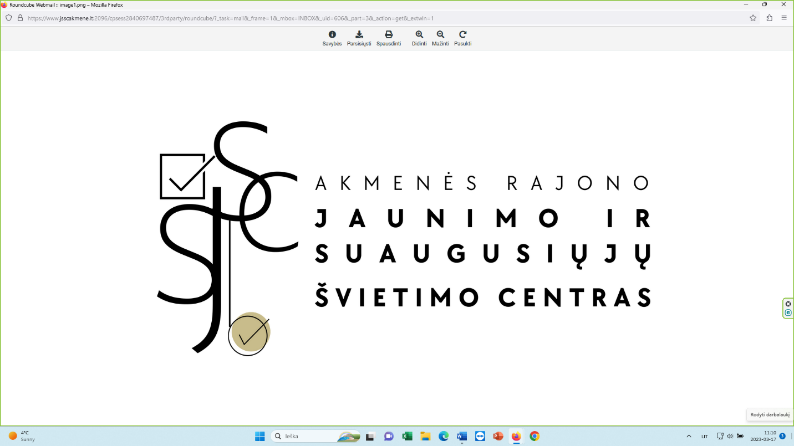 RAJONINĖS DALYKINĖS MOKYTOJŲ KONFERENCIJOS„STEAM UGDYMAS 1-8 ir 9-12 (I-IV GIMNAZIJOS) KLASĖSE. ŠIUOLAIKINIAI UGDYMO METODAI, NETRADICINĖS EDUKACINĖS ERDVĖS, PRAKTINĖS IDĖJOS“2023 m. balandžio 13 d.Akmenės rajono jaunimo ir suaugusiųjų švietimo centras,Vytauto g. 3, Naujoji Akmenė,KONFERENCIJOS PROGRAMAKonferencijos tikslas – skatinti mokytojus dalintis gerąją patirtimi, sėkmingomis praktikomis, idėjomis, atrasti naujų galimybių vedant patyrimines – STEAM veiklas, natūraliai jas integruoti į ugdymo turinį, kurti naujas tarpdalykinės integracijos modelius siekiant ugdymo(si) sėkmės.9.30 - 10.0010.00 - 10.30Dalyvių registracija Įžanga, sveikinimo žodisI dalisI dalis10.30 - 11.15STEAM ugdymas: nuo mažų mokslinių klausimų iki didelių inžinerinių sprendimųLektorė Ingrida Donielienė, Šiaulių Ragainės progimnazijos inžinerijos mokytoja metodininkė, VU Šiaulių akademijos lektorė.11.15 - 11.30Šiuolaikiniai ugdymo metodai DofE programos netradicinėje aplinkojeRita Raubickienė, Naujosios Akmenės Ramučių gimnazijos fizinio ugdymo vyresmioji mokytoja.Svetlana Makarčiuk, Naujosios Akmenės Ramučių gimnazijos geografijos vyresnioji mokytoja.11.30 - 11.45Mokymasis netradicinėse aplinkose. Geroji patirtis.Indrė Šurkienė, Akmenės rajono Akmenės gimnazijos istorijos mokytoja metodininkė.11.45 - 12.00Dailė. Mokinių kūrybiniai atradimaiJūratė Varanavičienė, Akmenės rajono Akmenės gimnazijos dailės mokytoja ekspertė.12.00 - 12.15STEAM iššūkis lietuvių kalbos pamokoseRena Šimkuvienė, Naujosios Akmenės „Saulėtekio" progimnazijos lietuvių kalbos ir literatūros mokytoja metodininkė.12.15 - 12.30Projektiniai darbai 9-12 klasėseVaidilutė Šepkauskienė, Naujosios Akmenės Ramučių gimnazijos chemijos mokytoja ekspertė.12.30 - 13.00Kavos pertraukaII dalisII dalis13.00 - 13.15Su STEAM'u į vasarąRoma Rudienė, Naujosios Akmenės „Saulėtekio" progimnazijos matematikos mokytoja metodininkė.Angėlė Kazlauskienė, Naujosios Akmenės „Saulėtekio" progimnazijos biologijos mokytoja metodininkė.13.15 - 13.30Art Rage programos pritaikymas nuotoliniame mokymeKęstutis Misius, Akmenės rajono jaunimo ir suaugusiųjų švietimo centro dailės vyresnysis mokytojas.13.30 - 13.45Informacinių technologijų panaudojimas rusų kalbos pamokose su STEAM elementaisRužana Brasienė, Naujosios Akmenės „Saulėtekio” progimnazijos ir Akmenės rajono Kruopių pagrindinės mokyklos rusų kalbos vyresnioji mokytoja.13.45 - 14.00Pilietiškumo ugdymas bendradarbiaujantDaina Jarušaitienė, Naujosios Akmenės „Saulėtekio” progimnazijos anglų kalbos mokytoja metodininkė.14.00 - 14.15STEAM ugdymas  „Saulėtekio“ progimnazijos pradinių klasių mokiniamsJolita Bružienė, Naujosios Akmenės „Saulėtekio” progimnazijos pradinių klasių mokytoja metodininkė.14.15 - 14.30Lego pradinukų pasaulyjeRūta Zaveckienė, Naujosios Akmenės „Saulėtekio” progimnazijos direktorės pavaduotoja ugdymui, pradinių klasių mokytoja.14.30 - 15.30Konferencijos apibendrinimas15.30 – 16.00Baigiamasis žodisStendiniai pranešimai: Šeštokų matematikos projektiniai darbai – Danutė Čiapaitė, Akmenės rajono Akmenės gimnazijos matematikos mokytoja metodininkė,Art Rage programos pritaikymas nuotoliniame mokyme – Kęstutis Misius, Akmenės rajono jaunimo ir suaugusiųjų švietimo centro dailės vyresnysis mokytojas,Projektiniai darbai 9-12 klasėseVaidilutė Šepkauskienė, Naujosios Akmenės Ramučių gimnazijos chemijos mokytoja ekspertė.Stendiniai pranešimai: Šeštokų matematikos projektiniai darbai – Danutė Čiapaitė, Akmenės rajono Akmenės gimnazijos matematikos mokytoja metodininkė,Art Rage programos pritaikymas nuotoliniame mokyme – Kęstutis Misius, Akmenės rajono jaunimo ir suaugusiųjų švietimo centro dailės vyresnysis mokytojas,Projektiniai darbai 9-12 klasėseVaidilutė Šepkauskienė, Naujosios Akmenės Ramučių gimnazijos chemijos mokytoja ekspertė.